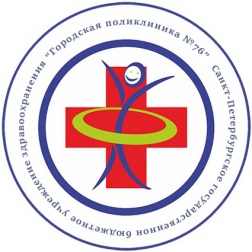 Уважаемые студенты!Медицинские работники СПб ГБУЗ «Городская поликлиника № 76» поздравляют вас с началом учебного года, и приглашают организовано пройти профилактический медицинский осмотр, получить заключение о допуске к занятиям физической культурой и выполнению нормативов комплекса  «Готов к труду и обороне» (ГТО).Ка быстро пройти проф. мед. осмотр?ШАГ 1:Иметь оригинал действующего полиса ОМС, СНИЛС, паспорт гражданина РФ, копию прививочного сертификата (или иные сведения о прививках) ШАГ 2: Зайти на сайт  СПб ГБУЗ «Городская поликлиника № 76» в раздел «Информация для пациентов» - «Мед. осмотры студентов 2019»ШАГ 3:Скачать в разделе сайта «Информация для пациентов» - «Мед. осмотры студентов 2019» - Бланки анкет:- Анкета о состоянии здоровья;- Анкета на выявления ХНИЗ, факторов риска их развития, риска потребления алкоголя, наркотических средств и психотропных веществ без назначения врача: Анкета для граждан в возрасте до 75 лет;- Анкета профилактического обследования для раннего выявления возможных онкологических заболеваний у взрослого населения;- Анкета о здоровье полости рта.ШАГ 4:Явиться в поликлинику на проф. мед. осмотр, строго соблюдая дату и время, доведённую лично до каждого из вас старостой (куратором). Дата и время прохождения проф. мед. осмотра утверждаются главным врачом СПб ГБУЗ «Городская поликлиника № 76» и руководителем учебного заведения заблаговременно.ШАГ 5:Пройти проф. мед. осмотр в порядке, согласно выданному вам в поликлинике маршрутизатору.ШАГ 6:Получить заключение о допуске к занятиям физической культурой и выполнению нормативов комплекса  «Готов к труду и обороне» (ГТО) по результатам пройденного проф. мед. осмотра (дата, время и место организованной выдачи заключений будут доведены до вас старостой (куратором)). По всем организационным вопросам прохождения проф. мед. осмотра просим обращаться по телефону «Горячей линии» поликлиники: 8-981-877-29-41 в рабочие дни с 8-00 до 20-00, в субботу с 9-00 до 15-00.Здоровье молодых – путь к счастливой жизни!